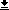 Title: Inclusion of Cultural Competence and Racial Awareness in Nursing1	Education: An Exploration of the Nurse Educator Role3456	Keywords: Cultural competence, cultural safety, cultural awareness, racial7	awareness, nurse education, decolonisation, nursing curriculum, global majority,9	health equity, racism, diversity, equality, inclusion, UK101112	Contemporary global issues such as the war in Ukraine, COVID-19, and the Black Lives Matter131415	(BLM) movement have catapulted nurse education to a crucial juncture. Consequently, there1617	is now an urgent opportunity and need to reflect and consider how nurse educators1920	are effectively preparing nursing students to be culturally competent and racially aware.212223	This paper discusses how nurse educators can remain committed to developing cultural2526	competence and racial awareness among nursing students. Cultural competence in nursing2728	is	the	ability	to	provide holistic care that	is	non-judgmental	and	takes	into3031	consideration patients’ diversity i.e. their backgrounds, values, belief systems and behaviours323334	and inclusive of any protected characteristics. It is concerned with valuing differences3536	and other world views, as well as tailoring care delivery to meet the patients’ social, cultural373839	and linguistic needs (Mitchell-Brown, 2020). In essence, cultural competence sits on the4041	tenets of equity, diversity and inclusion.434445	Cultural competence has been disaggregated to include cultural awareness, cultural skills,4748	cultural knowledge and cultural desire (Betancourt et al., 2003). As a group of female4950	educators of colour, we have observed gaps in undergraduate nursing students’ cultural5253	knowledge, skills and awareness in both classroom and clinical practice. Essex et al. (2022)545556	defines racism as interpersonal acts of discrimination and prejudice, maintained through5758	policies and practices to maintain racial hierarchy. They advise that this can be addressedthrough training . To be anti-racist in education is concerned with making systemic oppression12	visible, challenging any denial of involvement or complicity in this, and lastly contributing to45	transformation that guards against inequality (Arneback and Jamte, 2022).678	In this paper we view being anti racist in nursing care as part of cultural competence. One way910	of addressing cultural competence in nursing education is applying a decolonised curriculum111213	approach.14151617	Decolonisation is the movement away from Eurocentric curricula which reinforces white,1819	western dominance and privilege and may be full of stereotypes, prejudices and patronising202122	views about people of colour. (Schucan Bird and Pitman, 2020). We have found a simple way2324	of decolonising the curriculum in a UK context was by introducing reading lists that are more2627	inclusive, diverse and representative. According to Gopal (2021) the term ‘decolonisation’282930	means to eliminate the ways that our education and knowledge has been marginalised and3132	removing the borders engaged by White educators. The aim of decolonising the nursing333435	curriculum is to remove the privilege of ‘whiteness’ by asking the educators the vital3637	question ‘where and how does racism manifest itself’? (Schroeder & DiAngelo, 2010) To3940	decolonise the nursing curriculum is to place all cultures and ethnicities i.e. all people on an4142	equal footing when it comes to delivering, accessing and receiving healthcare. By decolonising4445	the nursing curriculum, we bring cultural competence and cultural safety to the forefront of464748	everything we do as educators and care providers.4950515253	The murder of Black American George Floyd and the subsequent resurgence of the ‘BLM’5455	movement has led to increasing calls for decolonisation of curricula across the higher5758	education system. Media coverage of Floyd's death demonstrated the need for critical anduncomfortable conversations in relation to the disparities experienced by the global majority12	across the world. We use the term ‘global majority’, instead of ethnic minority, to identify45	people of colour who make up the majority of people in the world (Afuape et al., 2022).678910	In the UK, there has been an uproar within the Black community concerning the case of Child111213	Q. In 2020, Child Q, identified as ‘a black female child of secondary school age’ who, was strip-1415	searched by police officers at her school, with the agreement of the teachers. The teachers1718	reported concern that she smelt of cannabis and that she may be carrying drugs. The search192021	took place on school grounds, with no appropriate adult being present, no parent being2223	informed and while Child Q was menstruating. The search was conducted by female police242526	officers, who exposed Child Q’s female body parts. No drugs were found (CHSCP, 2022). The2728	abuse of power by the school, supported by the Metropolitan Police, cannot be ignored or293031	minimised. Historically, we also highlight the case of the murder of Stephen Lawrence, a male3233	Black teenager , who was murdered in a racist attack in, South London, 1993. The G Report3536	(1999) identified the ‘institutional racism’ that exists within the Metropolitan Police and made373839	reference to the use of, and need for, a cultural competence assessment tool. Institutional4041	racism is not limited to the police force; it exists in all large institutions. As educators within424344	health and social care, it is our responsibility to be the change for the future of nurse4546	education. Educators, need to instigate a change in mindset, to reduce health disparities and4849	inequalities born out of poor cultural competence and racial awareness.50515253545556	Disparities including mortality, morbidity, race, and other social determinants of health5758	(Exworthy et al., 2006) have been perpetuated by the structures connected with accessingservices. As health and social care academics and practitioners, we are privileged by the very12	nature of our roles to exercise the opportunity to engage with diverse populations who are45	seeking advice and care. Therefore, as educators from the global majority, we have a678	responsibility to address the inequities of culturally incompetent care. However, before this910	can start, there is a need for the individual (the academic and the student) to embrace the111213	cultural practices of racially diverse groups and move away from the assumption that1415	everyone fits into the same category, acknowledging that multiple categories exist, and that1718	these intersect to give rise to individual culture, which contains all their practices and beliefs192021	(Moorley et al., 2020).2223242526	Limited research exists on the racial cultural competence learning needs of UK nursing2829	students, which makes this paper important. In this article we discuss and identify ways to303132	apply evidence-based teaching methods in the pre-registration nursing curricula. Despite the3334	National Health Service (NHS) and the UK having a late response to addressing cultural353637	competence (Papadopoulos et al., 2004), cultural competence is drawn from the transcultural3839	nursing models such as Leininger (1991), Geiger and Davidhizar (1995); Papadopoulos et al.4142	(1998). Models such as Campinha-Bacote (2002); and Purnell and Paulanska 2003), provide4344	approaches to nursing practice in the UK but lack the integration of race as an element of4647	cultural competence.484950515253545556	There are key benefits to cultural competence in nursing education that are well recognised,575859	including health equity, holistic health assessments and improved health outcomes (Gebru &Willman, 2009). Cultural competence places health and health care in a social, cultural and12	historical context (Kumagai and Lypson, 2009). This context, coupled with a recognition of45	inequalities in society, allows us to work together to find appropriate solutions to those678	inequalities. Cultural competence needs to be embedded in the skillset of nurses and, as910	educators, we have a significant role to play in this. The nurse educator facilitates the student111213	nurses’ awareness of their own cultural values and beliefs, as well as those of their patients,1415	service users and their families or support network. By instilling the realisation that learning1718	cultural competence is ongoing, the student nurse is then able to appropriately assess,192021	communicate with and interact with individuals from racially diverse backgrounds (Tedam,2223	2021).24252627282930	Three steps to teaching racially-aware cultural competence:3132	1.  Connecting with students and service users333435	We advocate the necessity for care providers to start referring to and connecting with their3637	contemporaries,  students,  and  service  users,  who  may  already understand  cultural383940	competency and racial awareness. This could help to build upon the models that already4142	exist. For example, Tedam (2021) highlights that cultural competence can be viewed as a434445	continual	process,	a	method	to	promote	anti-oppressive	practice	in	the4647	workplace, undertaken	with	individuals	from	different	cultural	backgrounds	than4950	us. Therefore, working in  collaboration  with  learners  and  service  users  can  help  to515253	redistribute the power invested in our roles as educators, supporting the promotion of5455	inclusive	and	accessible	learning	opportunities. This can assist	in	remedying	thedisconnection	between	the	patient	and	the	nurse, generated	by the	lack	of12	effective training in cultural diversity (Leininger, 1991).45678910	2.  Cultural competence is everyone’s business11121314	Large teaching institutions may assume that the teaching of cultural competence should be1516	left to the global majority. Addressing racism should not solely be the concern of the global1819	majority. Srivastava and Mawhinney (2022) points to allyship as central to achieving equity202122	and social justice. Moorley (2022) describes white allyship to include inviting others to the2324	table, confronting racism when it occurs and building relationships with people of colour as252627	well as white people, challenging their thinking about race where appropriate.28293031323334353637	Our experience as a group of Black female academics is quite different. Daily, we relive the3839	trauma of oppression or unidimensional events, such as single mandatory training days on404142	matters of race and equality. Our experience has taught us that nurse educators need to be4344	bold and start the dialogue about the issue of cultural competence, working together with4647	authentic allies in creatively examining how we can incorporate the concept into the484950	curriculum design, as well as what learning can be obtained from our colleagues in the field5152	of social care.535455It is not sufficient, to talk about a consistent trickling down of information to impact12	change (Smith, 2018). There is a need to provide a parallel process which includes saturation45	and the leaking of information related to cultural competence to learners on a regular basis.678	This in turn will support the students who are engaging with patients and service users to910	examine and change the perceptions and assumptions they hold, which can result in them111213	developing	the	knowledge	and	skills	needed	to	become	anti-racist/anti-1415	oppressive practitioners. To support learners, academics will need to create regular safe1718	reflective spaces where students can bring and discuss the issues they struggle with in terms192021	of race and differences. Within these spaces, learners should expect to gain support2223	from educators and their peer group to make sense of the unconscious processes that242526	present themselves when working with individuals that are dissimilar to them .272829303132	Educators can also discern the learning needs of students where students are open and333435	transparent about areas where there is lack of knowledge, experience or skill. This is critical3637	to ensuring that the teaching delivered is congruous with the specific learning needs of3940	students. This has been evidenced through the lived experience of one of the authors. For414243	example, students may demonstrate that they have some knowledge however they are4445	unsure of how to utilise this knowledge in patient assessment. An accurate and complete464748	assessment of the patient requires the practitioner to possess and operationalise a culturally4950	competent skillset. Therefore, nursing students should be equipped to gain knowledge as5253	well as consistently put this to use in caring for patients. Therefore, theoretical teaching545556	should be adequately complemented by practical application.Resistance to include cultural competence teaching is evident from academics for several12	reasons. Ranzijn et al. (2008) found a lack of support from academic peers and/or HEI45	leadership; a lack of experience in delivering the topic; the number of topics already included678	in the existing nursing programme/curricula and the viewpoint that cultural competence is an910	‘optional extra’. A safe space approach should be encouraged by institutions to support staff111213	to start these crucial conversations. This will facilitate the examination of one’s personal bias1415	and those of our counterparts. Within these spaces there is a need to draw upon reflective1718	and reflexivity techniques to understand where the individual sits concerning the issue of192021	difference. The actions may take the student to uncomfortable and vulnerable places, where2223	we as the educators are no longer the experts, allowing them to be in control. As they reflect,242526	this may broaden their understanding of the importance of cultural awareness.272829303132333435363738	3.  Teaching cultural competence3940	Cultural competence is complex in nature and as a result can be challenging for nurse4243	educators to teach. This is complex because there are difficulties in observing cultural444546	competence in the classroom. Challenges include setting the threshold for the improvement4748	in competence and being able to describe what this would look like (Mokel & Canty, 2020).495051	Challenges include reaching a consensus around whether this skill should be observed,5253	described, demonstrated or a combination of all of these. These challenges can also extend5556	to assessing the application of knowledge and understanding in cultural competence. A575859	solution to some of the challenges of teaching cultural competence can be the utilisation of arepository for information and materials. This would promote the currency and quality of12	student	nurses	learning	and	knowledge	acquisition.	This	may	also	reduce	the45	apprehensiveness that some staff may feel in executing competency-based teaching on678	cultural competence. A repository can also allow nurse educators to identify existing learning910	resources as well as gaps.11121314151617	A repository of relevant content can allow for material to be set out across the years of the1819	nursing course and this is relevant for teaching cultural competence, as this learning needs to2122	continue throughout the student’s training and the practitioner's career. The learning should232425	be mapped across the years, with key learning outcomes, and the repository should2627	be shared by the academics to ensure that learning is done in a developmental and spiral282930	curriculum. This collaboration between educators contributes to consistency in teaching and3132	assessment. It can also bolster confidence in academics for whom cultural competence is333435	outside of their comfort zone. Educators need to remain updated on the meaning of the3637	term cultural competence to ensure congruence with teaching content. There should be3940	consideration of which culturally competent attributes result in the successful engagement414243	and care of patients. A forum where educators can talk about their successes and failures in4445	teaching cultural competence is also invaluable to improving their capabilities in this area.464748	Academics may also grow in their confidence in delivering this content without being5051	concerned by developing new material independently that does not have the benefit of being525354	peer reviewed.55565758Conclusion123456	This paper has provided an exploration of how to include cultural competence and racial89	awareness	in	nursing	education	and	the role	of nurse	educators in	executing101112	this. Discrimination in any form is ubiquitous in nature and the reality of this underpins the1314	need for cultural competence to feature consistently throughout the curriculum. In our151617	experience, we have found that while students' knowledge around cultural competence is1819	lacking, they are keen to learn and embed it into their practice. While they may lack the2122	understanding of how and where to apply the knowledge that they possess in this area, we232425	have found that, once	taught, they	become	better	equipped	to deliver culturally2627	competent care. When included in the nursing assessment, cultural competence enables the282930	nursing student to build a holistic picture of their patient/service user, including who they are3132	and what is important to them. A holistic assessment without the inclusion of cultural333435	competence	is	incomplete. Students	who	have	received	teaching	on	cultural3637	competence have improved	attitudes	towards	patients	and	families	of	differing3940	cultures, are better equipped at delivering culturally appropriate nursing care and health414243	outcomes are improved as a result (Mokel & Canty, 2020). Building the subject of cultural4445	competence  into  entire  programmes and  curricula  can  lead  to  students  becoming464748	knowledgeable and caring. Cultural competence content should be threaded through the4950	curriculum ensuring consistency. It can be delivered yearly to students as part of an annual5253	update which encourages continued development of cultural competence across the years of545556	their course and into registered nursing practice. Cultural competence is relevant in a world5758	that is increasingly globalised, and in a health and social care system that continues tobecome more demographically diverse. Healthcare professionals who are not trained to be12	culturally competent and racially aware can remain restricted in their ability to provide care45	that is truly holistic and meets the person centred needs of each patient. While clinically678	based skills are important, cultural competence, cultural safety, and racial awareness910	should be seen as instrumental to addressing the complex needs of patients.111213141516171819202122232425262728293031323334353637383940414243444546474849505152535455565758References:12	Afuape, K., Bisimwa, N., Campbell, K., Jemmott, R., Jude, J., Nijabat, N., Olorunoje, O.,45	Simpson, S. (2022). Black and proud: Impact of intergenerational racism upon global majority678	family systems. Journal of family therapy, 44 (1), 5-19.91011	Arneback, E. and Jämte, J. (2022) How to counteract racism in education–A typology of12	teachers’ anti-racist actions. Race ethnicity and education, 25(2), pp.192-211.131415	Betancourt, JR. Green, AL, Emilio Carrillo, J, Ananeh-Firempong II, O. (2003). Defining Cultural1617	Competence: A Practical Framework for Addressing Racial/Ethnic Disparities in Health and1920	Health Care. Association of Schools of Public Health, Public Health Reports, 118 (4), pp293-212223	302.242526	Campinha-Bacote, J. (2002). The process of cultural competence in the delivery of healthcare27	services: a model of care. Journal of Transcultural Nursing, 13(3), 181–184.282930	City & Hackney Safeguarding Children Partnership (CHSCP) (2022). Local Child Safeguarding3132	Practice Review, Child Q. March 2022. Child-Q-PUBLISHED-14-March-22.pdf (chscp.org.uk)333435	[accessed 18.8.22].363738	Curtis, E., Jones, R., Tipene-Leach, D., Walker, C., Loring, B., Paine, S.J. and Reid, P. (2019).39	Why cultural safety rather than cultural competency is required to achieve health equity: a41	literature  review  and  recommended  definition. International  journal  for  equity  in42	health, 18(1), pp.1-17.434445	Essex, R., Markowski, M. and Miller, D. (2022). Structural injustice and dismantling racism in46	health and healthcare. Nursing Inquiry, 29(1), pp. 12441.4748	Exworthy, M., Bindman, A., Davies, H., Washington, E. (2006). Evidence into Policy and5051	Practice? Measuring the Progress of U.S. and U.K. Policies to Tackle Disparities and525354	Inequlaities in U.S. and U.K. Health and Health Care. The Millbank Quarterly, 84 (1), 75-109.55565758	Geiger,	J.	N.,	&	Davidhizar,	R.	E.	(1995). Transcultural	nursing	assessment	and59	intervention (2nd ed.). St. Louis, MO: Mosby.Gebru, K. & Wilman, A. (2009). Education to promote culturally competent nursing care – A1	content analysis of student responses. Nurse Education Today, Vol 30, 54-60.234	Gopal, P. (2021) On decolonisation and the university. Textual Practice, 35(6), pp.873-899.56	Kumagai, AK., Lypson, ML. (2009) Beyond Cultural Competence: Critical Consciousness, Social789	Justice, and Multicultural Education. Academic Medicine, 84 (6), 782-787.10111213	Leininger, M. M. (1991) Culture care diversity and universality: A theory of nursing. National14	League for Nursing Press, New York, NY15161718	Macpherson W. (Chair) (1999) The Stephen Lawrence Inquiry. Report of an inquiry by Sir19	William Macpherson of Cluny. The Stationery Office, London.20212223	Mitchell-Brown,	F. (2020) Enhancing	Cultural	Competency:	A	Phenomenological24	Study. Journal of Nursing Education, 59(9), pp.485-492.2627	Mokel, M.J. and Canty, L. (2020). Educational outcomes of an online educational intervention28	teaching cultural competency to graduate nursing students. Nurse Education in Practice, 46,2930	p.102832.3132	Moorley, C., Ferrante, J., Jennings, K. and Dangerfield, A. (2020) Decolonizing care of Black,33	Asian and Minority Ethnic patients in the critical care environment: A practical guide. Nursing35	in Critical Care, 25(5), pp.324-326.3637	Moorley, C. (2022). Nursing while Black: Why is racism killing nurses? Nursing Times. Available39	from:	https://www.nursingtimes.net/opinion/nursing-while-black-why-is-racism-killing-40	nurses-27-04-2022/ [Accessed 19.08.22]41424344	Papadopoulos I., Tilki M. & Taylor G. (1998) Transcultural Care: Issues in for health45	professionals. Quay Books, Wilts.464748	Papadopoulos, I., Tilki, M. and Lees, S. (2004) Promoting cultural competence in health care49	through a research based intervention in the UK. Diversity in Health and Social Care, 1(2),50	pp.107-115.515253	Purnell L. & Paulanka B. (2003) Transcultural Health Care: A Culturally Competent Approach.54	2nd Ed. F.A. Davies, Philadelphia.555657	Ramsden,	I.	(2002). Cultural	safety	and	nursing	education	in	Aotearoa	and	Te58	Waipounamu (Doctoral dissertation, Victoria University of Wellington).Ranzijn, R., McConnochie, K., Day, A., Nolan, W., Whartona, M. (2008). Towards cultural1	competence: Australian Indigenous content in undergraduate psychology. Australian2	psychologist, vol. 43, no. 2, pp132-139.45	Schroeder, C. & DiAngelo, R. (2010) Addressing Whiteness in Nursing Education. The6	Sociopolitical Climate Project at the University of Washington School of Nursing. Advances in8	Nursing Science, Vol. 33, No.3, pp244-255.91011	Schucan Bird, K. and Pitman, L. (2020). How diverse is your reading list? Exploring issues of13	representation and decolonisation in the UK. Higher Education, 79(5), pp.903-920.14151617	Smith, L. S. (2018). A nurse educator’s guide to cultural competence. Nursing Management,18	Vol 49 (2), pp.11-14.192021	Srivastava,  R.H.  and  Mawhinney,  J.  (2022).  Navigating  Difference. The  Health  Care22	Professional's Guide to Cultural Competence-E-Book, p.86.2324	Tedam, P. (2021). Anti-Oppressive Social Work Practice, Theories and Concepts pp. 18-27.262728293031323334353637383940414243444546474849505152535455565758